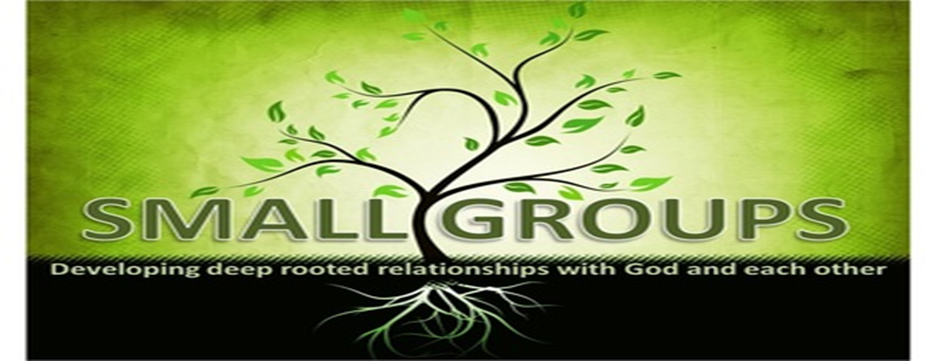 Please feel free to try as many groups as you’d like to find the right one for you!  It is best to check with the leader or host first to make sure they are meeting that week (especially in summer).  If you would like help finding a group, please contact one of our Small Group Ministry Leaders below or fill out a card from the holder above & place it in the offering plate.  Rob Dempewolf		(757) 277-5529		rndemp@gmail.comChris Oldaker		(757) 639-7393		oldakerchris@gmail.comHeather Oldaker		(252) 207-3169		holdaker@hrcc7.orgMonday 6:30 Allan & Michelle Bollinger@the home of Charlie & Nancy RockMoyock, NC(757) 692-4839arbollinger@outlook.comMonday 6:30Jeff & Tina VanMeterRotates homesChesapeake, VA(757) 546-1907jtbucki@verizon.netMonday 6:30Dave & Lisa ThompsonMoyock, NC(540) 529-8526lwtdwt@yahoo.comchildren welcomeMonday 6:30Josh & Anna TafferCurrituck, NC(540) 760-3203anna.taffer@gmail.comchildren welcomeMonday 6:30Calvin & Sherry CorbittMoyock, NC(252) 267-2365ccorbitt@hrcc7.orgchildren welcomeTuesday 6:30Jamie & Cindy ThomasChesapeake, VA(757) 436-6473cindythomas4@cox.netchildren welcomeTuesday 6:30 Cole & Robin Whealton@the home of Rob & Terease McCormickChesapeake, VA(757) 482-3244fishin8831@yahoo.comTuesday 6:30Chris & Heather Oldaker@the home of Early & Sara WillisMoyock, NC(252)207-3169holdaker@hrcc7.orgchildren welcomeWednesday 6:30Melvin & Debbie Evans@HRCC- Classroom across from church office(252) 339-9152debbieandmelvin@yahoo.comchildren can attend church children/youth activitiesThursday 10:30 amLadies OnlyCindy ThomasChesapeake, VA(757) 436-6473cindythomas4@cox.netchildren welcomeSunday 10:30 amLadies OnlySharon HilgemanClassroom outside of sanctuary@ HRCC(757) 646-5460sharons1023@gmail.comchildren can attend children’s church servicesSunday 10:30 amMark & Laura OsbornTrailer C@HRCC3320 Battlefield Blvd S. Chesapeake, VA(757) 410-7230mark.w.osborn@uscg.milchildren can attend children’s church services